Расписание работы объединений по интересаммуниципального бюджетного общеобразовательного учреждения «Средняя общеобразовательная школа №30»в 2021-2022 учебном году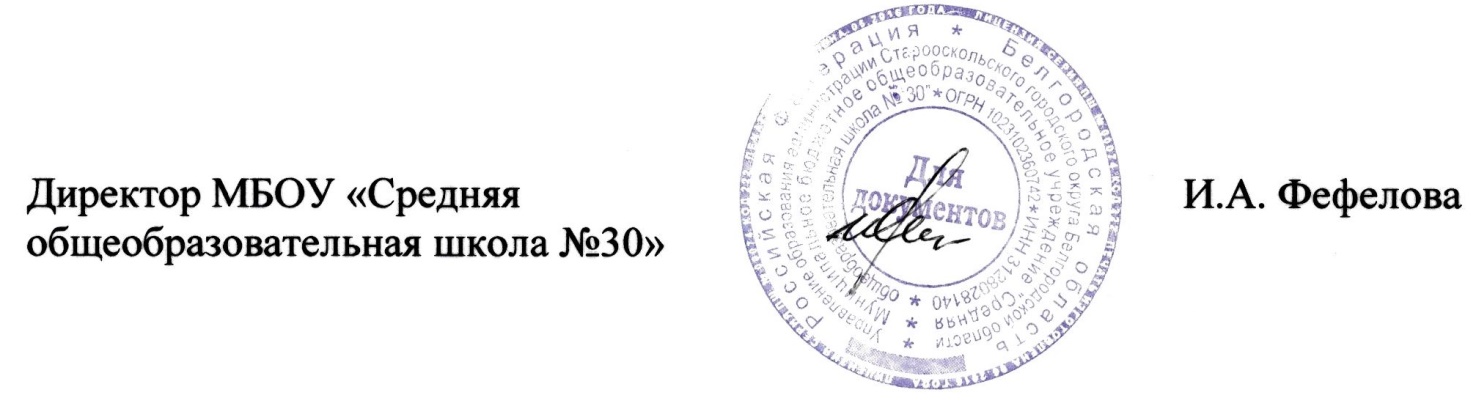 № п/пНазвание и форма  детского объединенияФИО педагогаВремя и место проведенияВремя и место проведенияВремя и место проведенияВремя и место проведенияВремя и место проведенияВремя и место проведения№ п/пНазвание и форма  детского объединенияФИО педагогаПонедельникВторникСредаЧетвергПятницаСуббота1Кружок «Умелые ручки»Михальчишина С.А.14.50-15.25317 каб.14.50-15.25317 каб.14.50-15.25317 каб.14.50-15.25317 каб.2Кружок « Звонкая капель»Прокопьева Л.О.13.10-13.50    14.00-14.40314 каб.13.10-13.50 14.00-14.40314 каб.3Кружок « Звонкая капель»Удоденко Т.И.13.10-13.5514.05-14.50актовый зал13.10-13.5514.05-14.50актовый зал4Кружок « Шах и Мат»Анисимова А.А.15.00-15:40313 каб.15.00-15:40313 каб.15.00-15:40313 каб.15.00-15:40313 каб.5Кружок «Студия 30»Смирнов И.В.16.00-16.4516.55-17.40210 каб.10.00-10.4510.55-12.10210 каб.6Кружок « Английский для детей»Груздова И.И.14.50-15.25308 каб.14.50-15.25308 каб.7Кружок « Английский для детей»Лебедева А.Г.13.10-13.45308 каб.13.10-13.45109 каб.8Кружок « Английский для детей»Лобачева О.А.14.50-15.25306 каб.13.10-13.45306 каб.9Кружок « Английский для детей»Петренко О.С.13.10-13.45304 каб.13.10-13.45304 каб.10Кружок « Английский для детей»Канищева Н.В.14.50-15.25109 каб.14.50-15.25109 каб.11Кружок « Английский для детей»Кушнарева В.С.13.10-13.45306 каб.13.10-13.45306 каб.12Кружок « Английский для детей»Панкратова Е.С.13.10-13.45306 каб.14.00-14..35304 каб.13Кружок « Английский для детей»Егорова К.А.14.50-15.25321 каб.14.50-15.25310 каб.14Кружок « Английский для детей»Адамова С.А.1 гр.10.30-11.05317 каб.1 гр.12.20-12.55317 каб.14Кружок « Английский для детей»Адамова С.А.2 гр.10.30-11.05317 каб.2 гр.12.20-12.55317 каб.15Кружок  « Юные Патриоты»Малышев И.С.14.00-14.4514.55-15.40спортзал10.00-10.4510.55-12.10спортзал16Кружок « Юные инспекторы дорожного движения»Сдержикова Е.А.11.15-12.00321каб.11.15-12.00321 каб.11.15-12.00321 каб.11.15-12.00321 каб.17Кружок « Фикси-лаборатория»Анпилова О.Н.  13.10-13.50  14.00-14.40301 каб.18Кружок « Фикси-лаборатория»Степанова И.А.  13.10-13.50  14.00-14.40307 каб.19Кружок « Фикси-лаборатория»Еськова С.И.1 гр.14.00-14.45308 каб.1 гр.14.00-14.45308 каб.19Кружок « Фикси-лаборатория»Еськова С.И.2 гр.14.00-14.45308 каб.2 гр.12-20-13.05308 каб.